Montessori Daycare Teaching AssistantIf you love working with toddlers and pre-school children, are loving, patient, humble and kind, if you come home feeling energized and fulfilled after working with children, we want to talk with you.  The daycare assistant will be part of an educational team and must be a team player.  We are a private Christian school using the Montessori philosophy for children 1 to 8 years old.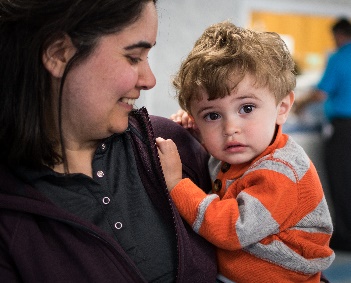 The Montessori Daycare Teaching Assistant will assist in running a learning center of 18-month-old or 3-year-old children. The children will learn social skills for being in a classroom. They will learn their colors and shapes. They will develop fine motor skills through hands-on practical experiences. The children will be introduced to letters, numbers, and fundamental principles of the physical world around them.The Montessori Daycare assistant will be responsible for supporting the lead teacher in facilitating student learning in the center, assisting students in their activities, monitoring students’ progress, reviewing materials with students, assessing and reporting students’ progress using student portfolios, and leading a daily Bible lesson for their center.Faculty at ACA enjoy the benefit of small classroom sizes and a healthy Christian atmosphere.  The salary is competitive with daycare centers in the area and benefits are available. There is also potential for advancement.  Amherst Christian Academy (ACA), a ministry of Creekside Assembly of God, is a community of staff, students and their families committed to pursuing excellence in academics and character through a Christ-centered, research-based, affordable, education. We strive to disciple the complete student in authentic faith and love who will influence the world for Christ.  The daycare assistant we are looking for must have a high school diploma. Montessori trained applicants with one or more years of daycare experience are preferred, however training can be provided.  Interested applicants may send their cover letter and resume to kbesant@aca.academy.  The cover letter should be addressed to Kelly Besant.  This job posting will remain up until the position is filled.Michael CabanPrincipal2625 Tonawanda Creek RoadAmherst, NY 14228Phone: (716) 689-9944Fax: (716) 564-0075www.aca.academy